Ресурсное состояние - как универсальная формула развития успешностиАвтор: Рукосуева Юлия Николаевна, juliaemets@yandex.ru  Организация: Муниципальное автономное образовательное учреждение дополнительного образования «Центр творчества и развития №1» В современной Российской системе образования успешность личности рассматривается как уровень подготовки ученика, как условие его конкурентоспособности в образовательном пространстве. Это натолкнуло меня на идею использовать педагогическую технологию уровневой дифференциации, отвечающую запросам и уровню подготовки детей с различными образовательными потребностями и возможностями. С 2018 года на базе Центра творчества №1 разработала и реализую, а также являюсь руководителем проекта «Золотое сечение», суть которого – развитие сильных качеств личности обучающихся в спортивной деятельности. Я создаю спортивное и творческое пространство, в котором каждый ребенок двигается по индивидуальному треку успеха, включающему в себя знания, опыт, тренажеры, обратную связь. Включаясь в проектную деятельность каждый ребенок транслирует собственные возможности и идеи, что помогает осваивать новые компетенции и в рамках дополнительной общеобразовательной программы «УШУ». Дети могут осваивать программу с 6 до 18 лет. Свою профессиональную деятельность я веду по трем основным направлениям: Спортивное совершенствование. Обучающиеся этой группы настроены на достижение высокого спортивного результата т.е. призовые места на соревнованиях, участие в соревнования высокого уровня, присвоение спортивных разрядов и званий.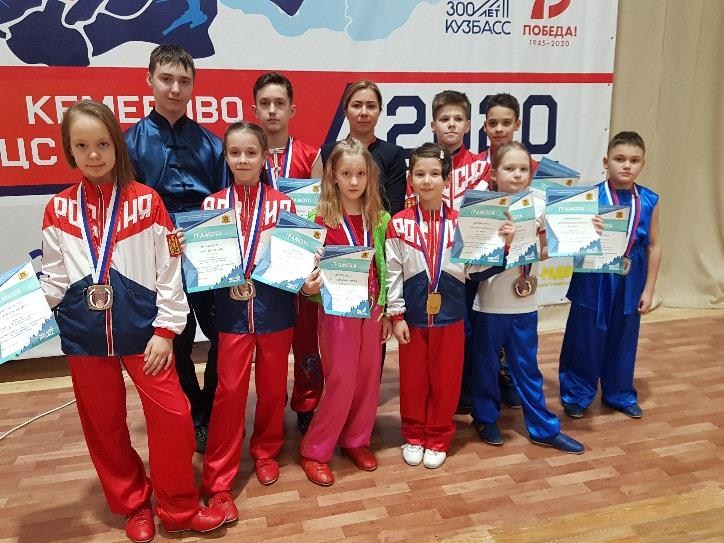 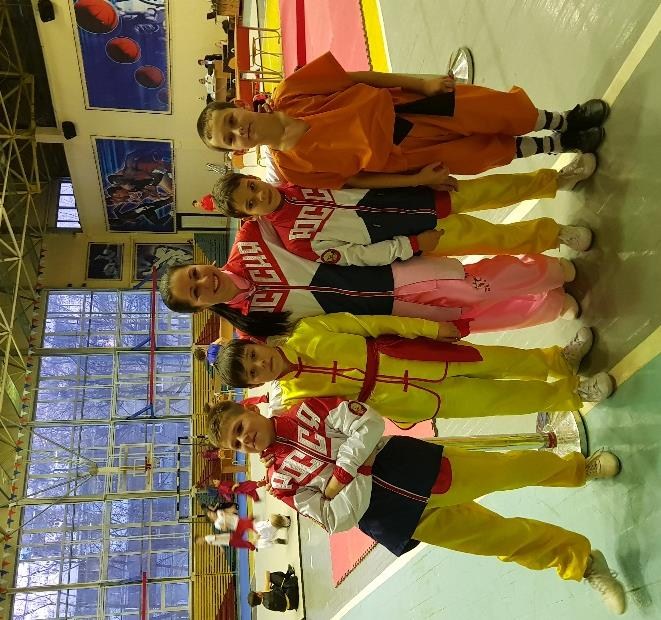 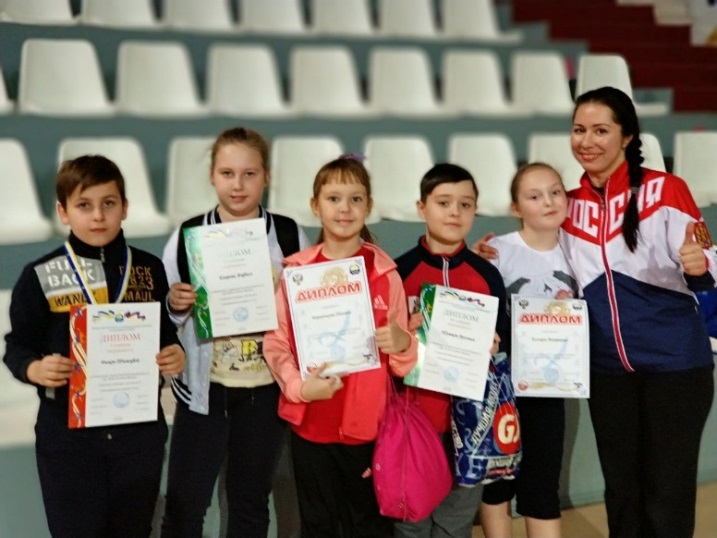 Спортивный актив. Спортсмены этой группы участвуют в соревнованиях местного уровня, получают массовые спортивные разряды, ведут активный образ жизни, ходят в спортивно-ориентированные туристические походы и участвуют в туристических слетах. 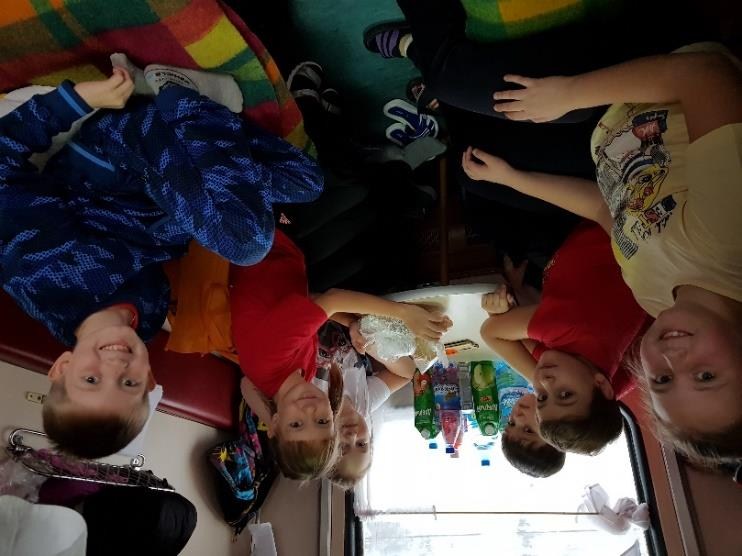 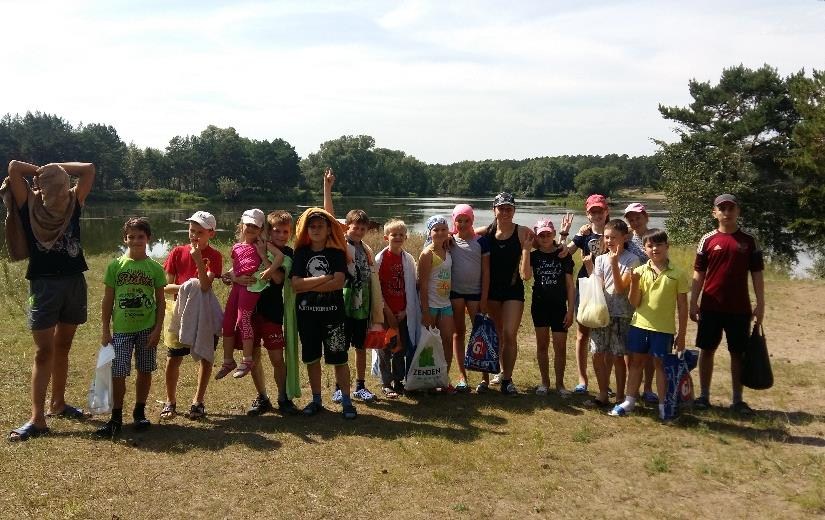 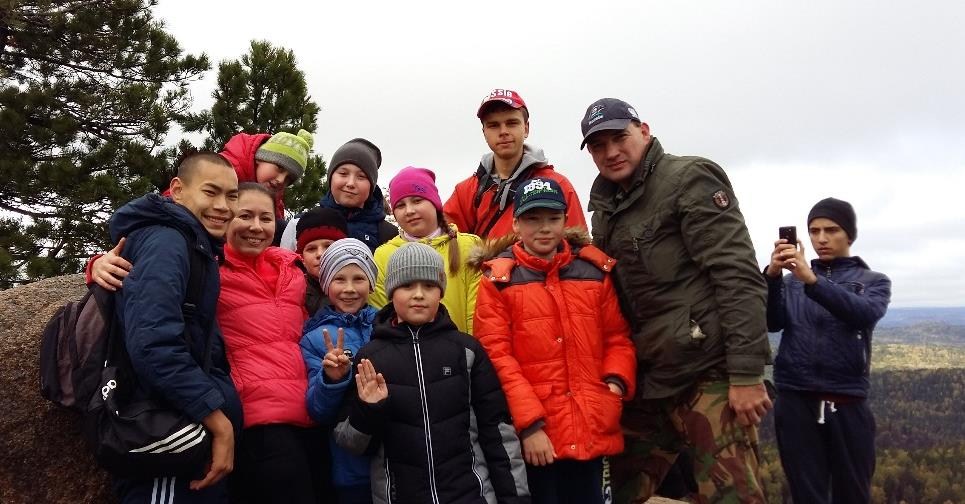 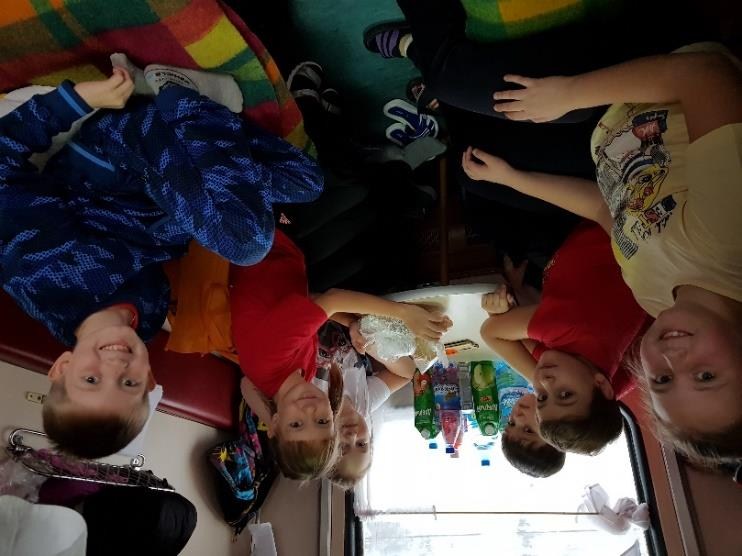 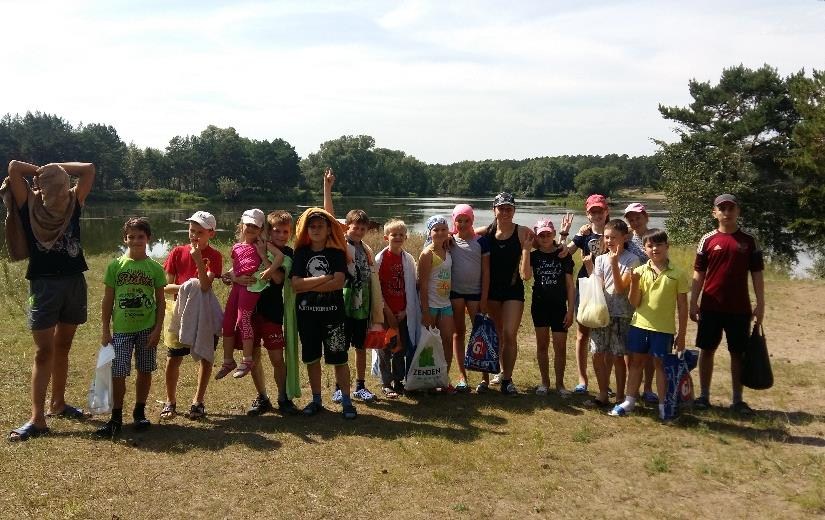 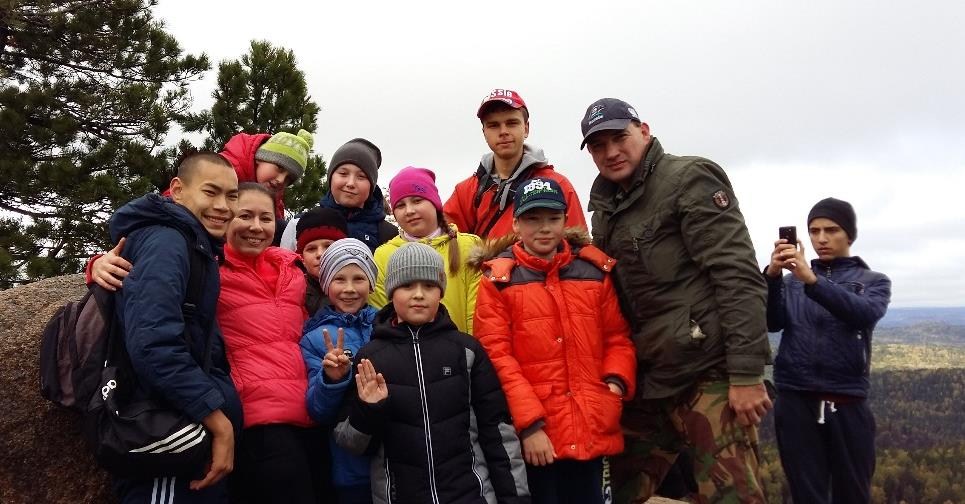 Спортивное творчество. Спортсмены этой группы участвуют в соревнованиях местного уровня, получают массовые спортивные разряды, участвуют в творческих и спортивных конкурсах, занимаются проектной деятельностью, коллективно-творческим делом, подготовкой показательных выступлений. 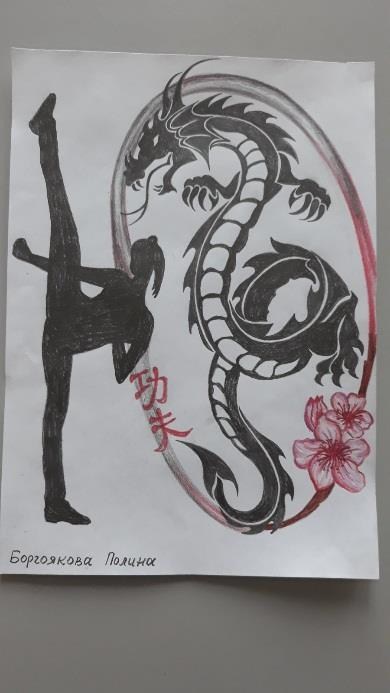 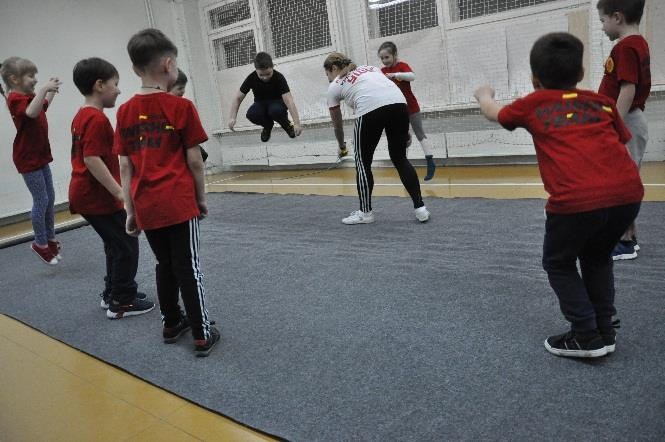 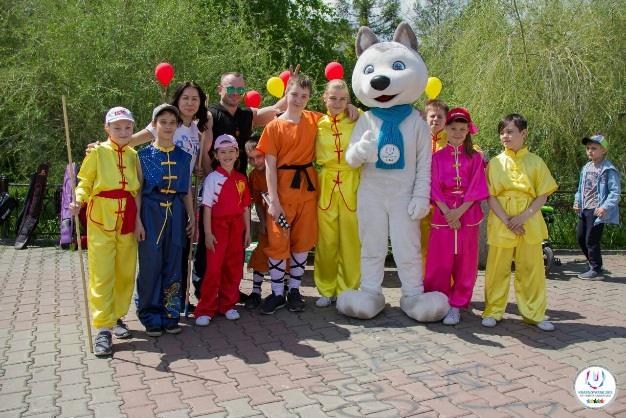 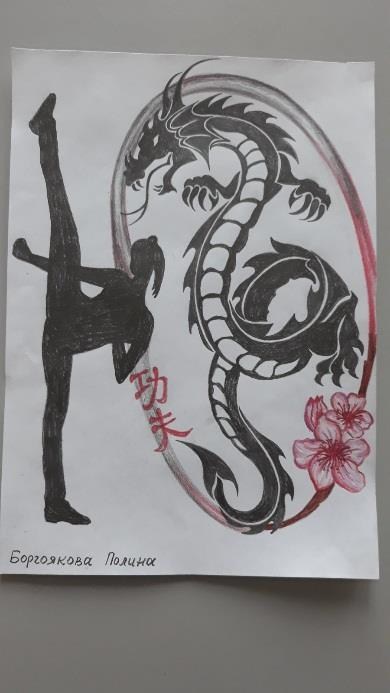 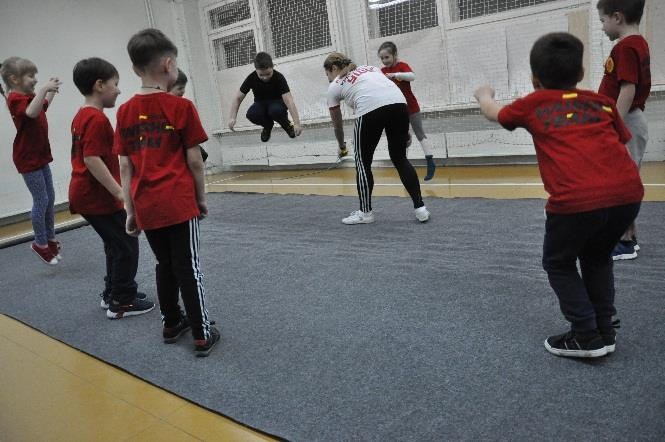 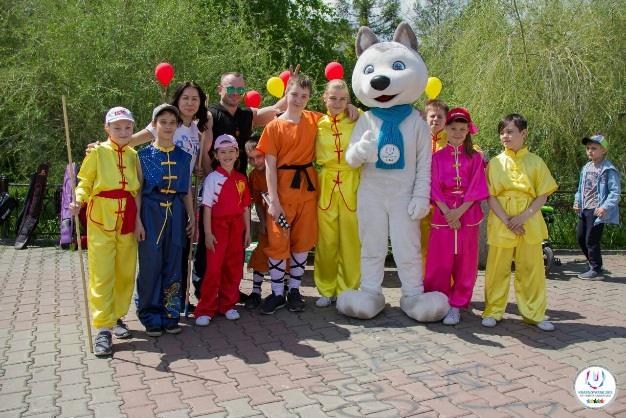 Для отслеживания успешности разработан дневник самоанализа, такой своеобразный навигатор образовательного маршрута, в котором дети обозначают свои цели и разрабатывают программу их реализации. Например, хочу пройти на этап Первенства России по ушу, или хочу подняться на Второй Столб, или научиться подтягиваться, или выполнить норматив Кандидат в мастера спорта… В случае, если ребенок ставит непомерно большие цели для своего возраста или уровня физического развития, мы прописываем более длинный путь по их достижению, а также дополнительные действия для реализации целей. В результате такого подхода к образованию каждый ребенок имеет право на собственное решение, активную позицию, создание маршрута тренировочного процесса, сохранение индивидуального стиля самовыражения, поощрение оригинальных идей, отказ от штампов и стереотипов прямого научения. Все это огромный потенциал для развития успешности и ресурсного состояния ребенка.  Список литературы: Деева, Е.В. Технология формирования социальной успешности юношей в процессе спортивной деятельности / Е.В. Деева // Социальноэкономические явления и процессы. – 2011. – № 1-2. – С. 327. Сорокин, В.А. Субъектно-личностные качества спортсменов как фактор успешности их деятельности / В.А. Сорокин, Т.В. Бутенко, Е.Ю. Шутьева // Международный журнал гуманитарных и естественных наук. – 2018. – №10-1. – С. 48. Федеральный 	проект 	«Успех каждого ребенка» 	// https://национальныепроекты.рф/projects/obrazovanie 